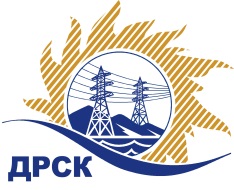 Акционерное Общество«Дальневосточная распределительная сетевая  компания»02.03.2018г.   							                    № 287/МЭУведомление № 1 о внесении дополненияв приложение №1.1 закупочной документацииОрганизатор (Заказчик) – АО «Дальневосточная распределительная сетевая компания» (далее – АО «ДРСК») (Почтовый адрес: 675000, Амурская обл., г. Благовещенск, ул. Шевченко, 28, тел. 8 (4162) 397-260)Способ и предмет закупки: Открытый электронный запрос цен: «СИЗ разное (крем)» для нужд филиала АО «ДРСК» «Приморские электрические сети».Извещение опубликованного на сайте в информационно-телекоммуникационной сети «Интернет» www.zakupki.gov.ru (далее - «официальный сайт») от 28.02.2018г. под № 31806189125	В Приложение № 1.1 «Расчет стоимости поставляемой продукции»добавить отгрузочные реквизиты: филиал АО «ДРСК» «Приморские электрические сети»          - Ст. Уссурийск, Дальневосточной ж.д., Код станции – 988306, Код предприятия – 2452  г. Уссурийск, ул. Ромная 22А  Все остальные условия приложения 1.1 «Расчет стоимости поставляемой продукции» остаются без изменения.Секретарь ЗакупочнойЗакупочной комиссии 1 уровня АО «ДРСК»                                    М.Г. ЕлисееваТерёшкина Г.М. тел.(416-2) 397-260okzt3@drsk.ru